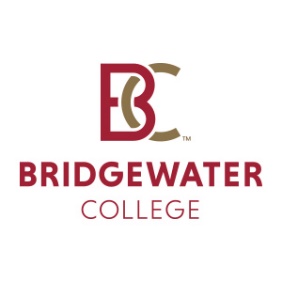 Donation FormSend your donation by mail, completing and printing the form below to accompany your gift.  Please send it to: Bridgewater CollegeOffice of Institutional Advancement College Box 33 402 East College Street Bridgewater, VA  22812 Name:  ________________________________________________________________________ Address:  ______________________________________________________________________ City: ________________________ State: _____________________ Zip:__________________   Phone:  __________________________________________________ Class                      Year: _____________                                                                                                                       Email:  ________________________________________________________________________ Amount: $ _____________________ Please designate my unrestricted gift to the Bridgewater Fund unless I’ve noted a different designation: _____________________________________________________________________________ _ Check (enclosed) Credit Card: Visa / MasterCard / American Express / Discover Credit Card Number:____________________________________________________________ Exp Date:  ___________________________ Verification Code/CVV Number: _______________ Signature:  _____________________________________________________________________   Print Name on Card: _____________________________________________________________